SKOLERUTA FOR 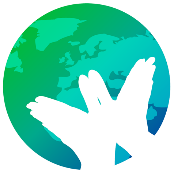 HELGEN MONTESSORISKOLE2022-2023MånedDatoerSkoledagerAugustSkolestart: Onsdag 17. augustPlanleggingsdager: 11., 12., 15. og 16. august11September22OktoberHøstferie uke 41(f.o.m. 10. – t.o.m. 14. oktober)16November22DesemberSiste skoledag før jul: 22. desember16JanuarFørste skoledag etter nyttår: 3. januarPlanleggingsdag: 2. januar21FebruarVinterferie uke 8 (f.o.m. 20. februar – t.o.m. 24. februar)15Mars23AprilPåskeferie f.o.m. 3. april – t.o.m. 10. april14MaiOffentlige fridager:- 1. mai- 17. mai- Kristi himmelfartsdag 18. mai- 2. pinsedag: 29. maiElevene har også fri 19. mai.18JuniSiste skoledag: 16. juniPlanleggingsdag: 19. juni12SumAntall skoledager190